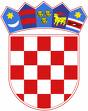 REPUBLIKA HRVATSKA	Pravobranitelj za osobe s invaliditetomBroj: POSI – 2.15.6.-1264/17-09-02Zagreb, 11. prosinca 2017. godineANKETNI UPITNIK1. Osnovni podaci o korisniku:	- 	Koliko imate godina?________________	- 	Kojeg ste spola?                     M/Ž (zaokružite)	-	Iz koje županije dolazite?____________________________	- 	Vrsta Vašeg oštećenja/dijagnoza? ____________________________________2. Koliko često koristite pravo na održavajuću medicinsku rehabilitaciju i u kojim     specijalnim bolnicama ili lječilištu? Ukoliko ste koristili samo početnu medicinsku         rehabilitaciju, koliko ste dugo čekali na istu i u kojoj specijalnoj bolnici ili lječilištu?3. Koliko dugo čekate na provođenje održavajuće rehabilitacije? Ukoliko ste koristili samo      početnu rehabilitaciju, koliko ste dugo čekali na istu?4. Po kojem kriteriju birate ustanovu u kojoj ćete provesti medicinsku rehabilitaciju?5. Provodite li rehabilitaciju u ustanovi koja je najbliža Vašem mjestu prebivališta i ako ne,     zašto ne?6. Koju ustanovu biste ocijenili kao najlošiju prema kvaliteti usluge u kojoj ste boravili radi     rehabilitacije te obrazložite odgovor.7. Koju ustanovu biste ocijenili kao najbolju prema kvaliteti usluge u kojoj ste boravili radi     rehabilitacije te obrazložite odgovor.8.  Koliko ste zadovoljni kvalitetom provedene usluge odnosno je li Vaše zdravstveno        stanje  poboljšano u onoj mjeri u kojoj ste očekivali?9. Koliko ste zadovoljni  uslugom i ljubaznošću osoblja? (zaokružite)   1- nezadovoljan, 2- nisam baš zadovoljan,  3-zadovoljan, 4-vrlo zadovoljan, 5-odlično10. Koliko ste zadovoljni dodatnim sadržajem, osim same rehabilitacije?  (zaokružite)nezadovoljan, 2- nisam baš zadovoljan,  3-zadovoljan, 4-vrlo zadovoljan, 5-odlično11. Koliko je ustanova u kojoj provodite rehabilitaciju arhitektonski prilagođena na način da  se možete samostalno kretati (bez tuđe pomoći)apsolutno je neprilagođena, 			kretanje mi je dosta ograničeno, 3 - dostupni su mi samo najosnovniji sadržaji    4- krećem se bez većih problema i sadržaji su mi dostupni, iako mi ipak do nekih dijelova ustanove potrebna tuđa pomoć 5- krećem se koliko želim bez problema po cijeloj ustanovi12. Ukoliko imate kakav dodatni komentar/prijedlog/mišljenje koje bi bilo od koristi u       daljnjem radu pravobraniteljice, možete ovdje navesti.